 15-ое заседание 27-созыва                              ҠАРАР                                                                          РЕШЕНИЕОб исполняющем обязанностей главы сельского поселения Кунгаковский сельсовет муниципального района Аскинский район Республики БашкортостанВ соответствии с пунктом 1 части 2 статьи 36 Федерального закона                  «Об общих принципах организации местного самоуправления в Российской Федерации» и статьи 19.1 Устава сельского поселения Кунгаковский сельсовет муниципального района Аскинский район Республики  Башкортостан Совет сельского поселения Кунгаковский сельсовет муниципального района Аскинский район Республики Башкортостан Совет сельского поселения Кунгаковский сельсовет муниципального района Аскинский район Республики Башкортостан        р е ш и л:         назначить временно исполняющей обязанностей главы Администрации, за исключением полномочий председателя Совета, управляющего делами Гильманшину Гульшат Афгановну до избрания главы сельского поселения                  с 20 февраля 2017 года.

Заместитель председателя Советасельского поселения Кунгаковский сельсовет муниципального района Аскинский район Республики Башкортостан Н.Р. Сабитов д.Кунгак20 февраля 2017 года  №96БАШКОРТОСТАН РЕСПУБЛИКАҺЫ АСҠЫН РАЙОНЫ                           МУНИЦИПАЛЬ РАЙОНЫНЫҢ                  ҠӨНГӘК АУЫЛ СОВЕТЫ                              АУЫЛ БИЛӘМӘҺЕ СОВЕТЫ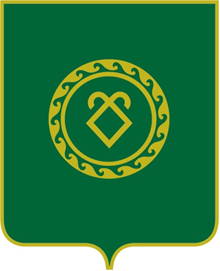 СОВЕТ СЕЛЬСКОГО ПОСЕЛЕНИЯ КУНГАКОВСКИЙ СЕЛЬСОВЕТ МУНИЦИПАЛЬНОГО РАЙОНА   АСКИНСКИЙ РАЙОН РЕСПУБЛИКИ БАШКОРТОСТАН